New Cargill Protein Headquarters Fact Sheet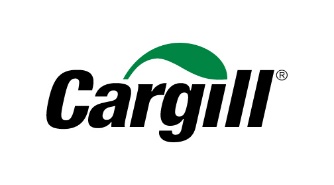 Building Amenities:The new state-of-the-art Cargill Protein headquarters, with a focus on inspiring the future of protein, was created as a destination to retain and recruit top talent and immerse customers in innovative culinary and food sensory experiences. Designed for collaboration and growth, the headquarters connects Cargill’s 800 Wichita-based employees with 28,000 additional colleagues across North America and more than three dozen protein production facilities in the U.S. and Canada.  Employees guided the design of the 188,000-square-foot building and provided input throughout the building process. Some of the features included are:Break rooms on each floor of the building featuring complimentary coffee and infused water stations.A Café with food for purchase as well as microwaves, refrigerators, premium coffee, and game tables. The Café also features a 24-hour grab-and-go station.A 24-hour “C-Store” where employees can buy personal convenience items, grab-and-go food and beverages, and Cargill branded items.A team dining room, called “The Connection Place,” to encourage camaraderie and celebration among peers.An outdoor courtyard featuring a grill, fire pit, and walking path.Employee locker rooms, showers and bike racks for employees utilizing any of the exercise options downtown Wichita has to offer including a Bike Share program. Sit-stand workstations.A variety of work spaces including collaboration spaces, outdoor Wi-Fi enabled work/lounge spaces, and Focus Rooms for informal meetings. Wellness Rooms on each floor for personal needs and wellness support.An immersive technology conference room that enables employees to collaborate easier and faster with their colleagues in global locations from Buenos Aires to Geneva to Shanghai.  A presentation kitchen to connect customers and visitors to food solutions and inspired culinary innovation.A sensory center that allows Cargill and its customers to conduct product research, focus groups and product testing. Fun Facts:The facility is in the heart of historic Old Town Wichita and the site of the former Wichita Eagle newspaper building.  It is located on Douglas Street on the former historic Chisholm Trail.The building is 180,000 square feet of space.10,700 cubic yards of concrete were poured for the project (this does not include the parking garage).1,118 tons of steel were used in the project. Much of the building is constructed of recycled or recyclable materials:More than 700,000 pounds of recycled content was used, or about the weight of 294 bulls or 442 cowsMore than 450,000 pounds of recyclable content was used, or about 195 bulls or 293 cowsThe new building houses approximately 800 employees, with a growth capacity to accommodate 950. Partnerships with the State of Kansas, Greater Wichita Partnership and the City of Wichita were instrumental in ensuring the project’s success. Cargill Protein partnered with many local contractors and vendors to complete the project.As of November 20, a total of 309,529 worker hours had gone into the project. FAQs: Q: Why did Cargill Protein move its headquarters from its previous Wichita location?A: Cargill Protein aims to be the best place to work for its current and future employees, and to inspire the future of protein. To fulfill this goal, the Cargill Protein team decided it needed a more employee-oriented, collaboration-friendly and technology-enabled office environment.Q: Why did Cargill Protein choose to stay in Wichita?A: Wichita is an important part of the company’s history. It has been vital to protein operations for decades and will continue to be important to the company’s growth plan. We are committed to the community and contributing to the economic development in the region. Q: What are the sustainable aspects of the building?A: The building was designed and constructed to meet Leadership in Energy and Environmental Design (LEED) Silver certification standards. (LEED is a rating system that is intended to provide framework for measurable goals in construction, design, operational and maintenance solutions). Sustainable attributes include the use of recycled and recyclable materials and a solar powered water heating capability. Q: What are some of the key and local vendors who were involved in the project?A: We invested in Wichita and the state of Kansas by partnering with many local subcontractors and vendors. Local art and materials were used in the designs. Key partnerships were with CBRE, HOK, Opus Group, and Key Construction.Q: What are the key upgrades from the previous headquarters?A: The new headquarters is an open-concept office to foster collaboration and includes many amenities based on the feedback and recommendations from our employee committees. Some of these amenities include: Open floor plan with collaboration spaces Outdoor work/lounge spaces that are wi-fi enabledOutdoor courtyard with grill and firepitOutdoor walking trailLocker rooms with showersWellness rooms on each floorVarying sizes of conference rooms and meeting spacesPresentation kitchen and sensory centerConvenience storeUpgraded café with a 24-hour grab-and-go optionsBreak rooms on each floor with coffee and infused water stationsQ: What are the benefits to the City of Wichita and its population?A: The new headquarters was built with the intent to recruit and retain top talent to Wichita. Centered in the heart of Old Town, the new facility is surrounded by many local restaurants, shops and businesses, and with its plan to grow, will help drive additional business to the area. The impact Cargill Protein has on the community drives economic growth for the entire state of Kansas. 